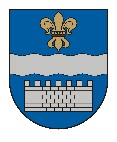   LATVIJAS REPUBLIKASDAUGAVPILS PILSĒTAS DOMEReģ. Nr. 90000077325, K. Valdemāra iela 1, Daugavpils, LV-5401, tālr. 65404344, 65404368, fakss 65421941 e-pasts info@daugavpils.lv   www.daugavpils.lvLĒMUMSDaugavpilī2020.gada 21.maijā		        						Nr.186                                                                                                                                                                                                      (prot.Nr.22,  2.§)                                                                                                                     Par līdzekļu piešķiršanu no pamatbudžetaprogrammas „Līdzekļi projektu realizācijai”Pamatojoties uz likuma “Par pašvaldībām” 21.panta pirmās daļas 2.punktu, saskaņā ar Daugavpils pilsētas domes 2020.gada 13.februāra lēmumu Nr.53 „Par atbalstu projektam „Lielā Stropu ezera zivju resursu pavairošana””, ar Daugavpils pilsētas domes 2020.gada 13.februāra lēmumu Nr.54 „Par atbalstu projektam „Šūņu ezera, Mazā Stropu ezera un Stropaka ezera zivju resursu pavairošana””, ar Daugavpils pilsētas domes 2020.gada 13.februāra lēmumu Nr.55 „Par atbalstu projektam „Lielā Stropu ezera zivsaimnieciskais raksturojums un rekomendācijas tā zivju resursu turpmākai apsaimniekošanai””, ar Zivju fonda padomes 2020.gada 24. un 25.marta sēdes protokola Nr.4.1-28e/3/2020 punktu 3.9., 3.10., ar Zivju fonda padomes 2020.gada 28. un 29.aprīļa sēdes protokola Nr.4.1-28e/5/2020 punktu 3.2.1., 4.1. un ņemot vērā Daugavpils pilsētas domes Finanšu komitejas 2020.gada 14.maija sēdes atzinumu, atklāti balsojot: PAR – 15 (A.Broks, J.Dukšinskis, R.Eigims, A.Elksniņš, A.Gržibovskis, L.Jankovska, R.Joksts, I.Kokina, V.Kononovs, N.Kožanova, M.Lavrenovs, J.Lāčplēsis, I.Prelatovs, H.Soldatjonoka, A.Zdanovskis), PRET – nav, ATTURAS – nav, Daugavpils pilsētas dome nolemj:Piešķirt līdzekļus no pamatbudžeta programmas „Līdzekļi projektu realizācijai”             12800 EUR (divpadsmit tūkstoši astoņi simti euro 00 centi) Daugavpils pilsētas pašvaldības iestādei „Komunālās saimniecības pārvalde” projektu priekšfinansējuma un līdzfinansējuma nodrošināšanai. Pielikumā: 1. Daugavpils pilsētas pašvaldības iestādes „Komunālās saimniecības pārvalde” programmas „Eiropas Savienības un citu finanšu instrumentu finansētie projekti” ieņēmumu un izdevumu tāme 2020.gadam.Domes priekšsēdētājs									A.ElksniņšDokuments ir parakstīts ar drošu elektronisko parakstu un satur laika zīmogu